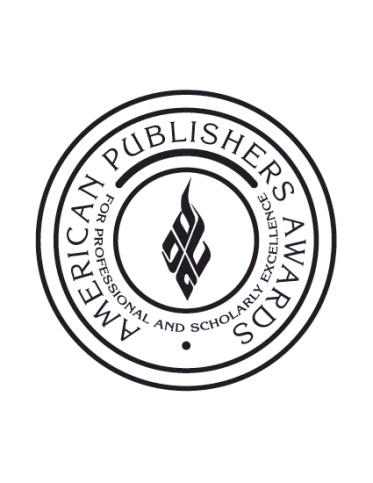 FOR IMMEDIATE RELEASE					Contact: Jessica Weeg212-255-8455jessica@rosengrouppr.comSearching for the Best in Scholarly Publishing:37th Annual PROSE Awards Announces Distinguished Panel of Judges Washington, DC, Nov. 27, 2012– The Professional and Scholarly Publishing Division of the Association of American Publishers announced its distinguished panel of judges for this year’s American Publishers Awards for Professional and Scholarly Excellence (PROSE) Awards. Now in its 37th year, the awards recognize books, journals and electronic products that contribute to professional and scholarly publishing, while also maintaining the highest editorial and design standards. “This year we are very honored to welcome such a prominent panel of judges, each with a resume of notable accomplishments from some of the most impressive companies and universities across the globe,” said PROSE Awards Chairman John A. Jenkins. “I am confident that with the quality of the submissions this year, they will face a daunting task to choose the winners.”The judging panel for the 2012 PROSE Awards includes:Joseph Alpert, Professor of Medicine at the University of Arizona College of Medicine and Editor in Chief of The American Journal of Medicine.Ed Barnas, Consultant at Ed Barnas Consulting.Steve Chapman, Publisher at McGraw-Hill Professional’s Technical Group.Barbara Chen, Director of Bibliographic Information Sciences at the Modern Language Association and Editor of the MLA International Bibliography.Michael Connelly, Professor Emeritus, Ontario Institute for Studies in Education at the University of Toronto.Jeff Dean, Executive Editor, Social Sciences and Humanities at Wiley.Michael G. Fisher, Executive Editor for Science and Medicine at Harvard University Press and Assistant Director for University Relations.Nigel Fletcher-Jones, Director at The American University in Cairo Press.James M. Jasper, Professor of Sociology, Ph.D. Program at the Graduate Center of the City University of New York.Myer Kutz, President at Myer Kutz Associates Inc.George Lobell, Economics, Finance, Public Policy, Quantitative Methods Acquisitions Editor at ME Sharpe.Daniel C. Mack, Deputy Director for Collection Management and Special Collections at University of Maryland Libraries.Beatrice Rehl, Publishing Director for Humanities and Social Sciences, Editorial Director, and Member of the Board of Managers at Cambridge University Press.John Ryden, Director Emeritus at Yale University Press.The judging process takes place over a two-month period in which each category judge ranks his or her favorite submissions based on content and design. In January, the judges will assemble in New York City for two days to decide upon all awards, including the prestigious R.R. Hawkins Award which recognizes the most outstanding professional and scholarly work of 2012.About AAPThe Association of American Publishers is the national trade association of the U.S. book publishing industry.  AAP’s more than 300 members include most of the major commercial publishers in the United States, as well as smaller and non-profit publishers, university presses and scholarly societies.  AAP members publish hardcover and paperback books in every field, educational materials for the elementary, secondary, postsecondary, and professional markets, scholarly journals, computer software, and electronic products and services.  The protection of intellectual property rights in all media, the defense of the freedom to read and the freedom to publish at home and abroad, and the promotion of reading and literacy are among the Association’s highest priorities. For more information on the PROSE Awards, please visit: www.proseawards.com.  Follow award updates on Facebook and Twitter.# # #